Religion and Life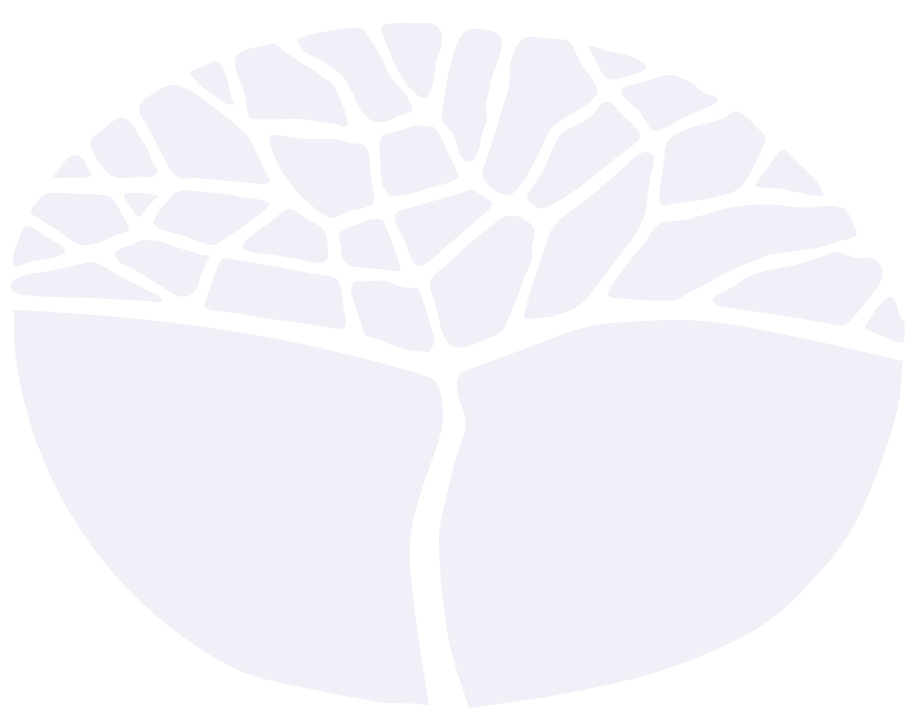 Preliminary courseYear 11 and Year 12 syllabusIMPORTANT INFORMATIONUsers of this syllabus are responsible for checking its currency. Syllabuses are formally reviewed by the School Curriculum and Standards Authority on a cyclical basis, typically every five years. Copyright© School Curriculum and Standards Authority, 2013.This document – apart from any third party copyright material contained in it – may be freely copied, or communicated on an intranet, for non-commercial purposes in educational institutions, provided that the School Curriculum and Standards Authority is acknowledged as the copyright owner, and that the Authority’s moral rights are not infringed.Copying or communication for any other purpose can be done only within the terms of the Copyright Act 1968 or with prior written permission of the School Curriculum and Standards Authority. Copying or communication of any third party copyright material can be done only within the terms of the Copyright Act 1968 or with permission of the copyright owners.Any content in this document that has been derived from the Australian Curriculum may be used under the terms of the Creative Commons Attribution-NonCommercial 3.0 Australia licenceContentIntroduction to the Preliminary courses	1Rationale for the Religion and Life Preliminary course	2Aims	2Organisation	3Structure of the syllabus	3Representation of the general capabilities	4Representation of cross-curriculum priorities	5Unit 1	6Unit description	6Unit outcomes	6Unit content	6Unit 2	8Unit description	8Unit outcomes	8Unit content	8Unit 3	10Unit description	10Unit outcomes	10Unit content	10Unit 4	12Unit description	12Unit outcomes	12Unit content	12School-based assessment	14Introduction to the Preliminary coursesPreliminary courses provide a relevant option for students who cannot access the ATAR or General course content with adjustment and/or disability provisions, or who are unable to progress directly to training from school, or who require modified and /or independent education plans. Preliminary courses are designed for students who have been identified as having a recognised disability under the Disability Discrimination Act 1992, and who meet the above criteria.The preliminary courses are:Business Management and EnterpriseEnglishFood Science and TechnologyHealth and Physical EducationMaterials Design and TechnologyMathematicsReligion and LifeVisual Arts.Preliminary courses provide opportunities for practical and well-supported learning to help students develop a range of skills to assist them upon leaving school. They acknowledge the broad range of abilities of students with special needs and the need for adapted approaches to teaching and learning.  Preliminary courses may form all or part of a student’s program of study. Schools will make decisions about the content to be taught in each course on the basis of individual student needs, goals and priorities.Rationale for the Religion and Life Preliminary courseThe Religion and Life Preliminary course provides students with opportunities to learn about one or more religions. They recognise features of religion and the role religion plays in human affairs.Through the course, students learn and apply skills that enable them to learn about religion and the role it plays in society and in the lives of people. Students learn to use information about religion and follow suitable steps that assist with, and help them to. engage with their own learning.AimsThe Religion and Life Preliminary course aims to develop students’: understanding the place of religion in the lives of peopleunderstanding of the place of religion in society and the role it plays in societyuse of religious terms and conceptsuse of skills and processes that enable them to engage with, and participate in, their own learning about religion and lifeability to share with others what they have learnt about religion and life.OrganisationStructure of the syllabus This course consists of a combined Year 11 and Year 12 syllabus. The syllabus is divided into four units. Each unit is designed to be delivered over a semester, however the pace of delivery will reflect the abilities of the students.Unit 1 The focus for this unit is experiences of religion. This unit helps students develop a basic understanding of religion and how it is present in society. Through drawing on personal experience and examples, they familiarise themselves with some of the main features of religion.Unit 2 The focus for this unit is people and religion. This unit helps students further develop a basic understanding of religion. Through drawing on personal experience and examples, they familiarise themselves with some of the main features of religion, including how people express religion in their own lives and ways people participate in religion.Unit 3The focus for this unit is belonging to a religion. This unit explores some of the features and roles of religious communities. Through drawing on personal experience and examples, students familiarise themselves with the work of religious communities, and how these communities contribute to society.Unit 4 The focus for this unit is the role of religion in society. This unit explores some of the ways religion participates in, and contributes to, society. Through drawing on personal experience and examples, students familiarise themselves with the role of religion in society, including ways in which people contribute to the work of religion.Each unit includes:a unit description – a short description of the focus of the unitunit outcomes – a set of statements describing the learning expected as a result of studying the unitunit content – the content to be taught and learned.Representation of the general capabilitiesThe general capabilities encompass the knowledge, skills, behaviours and dispositions that will assist students to live and work successfully in the twenty-first century. Teachers may find opportunities to incorporate the capabilities into the teaching and learning program for the Religion and Life Preliminary course. The general capabilities are not assessed unless they are identified within the specified unit content.Literacy Literacy involves students listening to, reading, viewing, speaking, writing and creating texts, and using and modifying language for different purposes in a range of contexts. It encompasses knowledge and skills students need to access information, make meaning, interact with others, and participate in activities within and beyond school. Numeracy Numeracy encompasses the knowledge, skills, behaviours and dispositions that students need to use mathematics in a wide range of situations. When teachers identify numeracy demands across the curriculum, students have opportunities to transfer their mathematical knowledge and skills to contexts outside the mathematics classroom. Information and communication technology capability The nature and scope of information and communication technology (ICT) capability is not fixed, but is responsive to ongoing technological developments. Students develop capability in using ICT for tasks associated with information access and management, information creation and presentation, problem solving, decision making, communication, creative expression, and evidence-based reasoning. Students develop knowledge, skills and dispositions around ICT and its use, and the ability to transfer these across environments and applications. Critical and creative thinking This capability combines two types of thinking – critical thinking and creative thinking. Critical thinking involves students learning to use information to solve problems. Creative thinking involves students in learning to generate and apply new ideas, and seeing or making new links that generate a positive outcome. Personal and social capability Personal and social capability encompasses students' personal/emotional and social/relational dispositions. It develops effective life skills for students, including understanding and handling themselves, their relationships, learning and work. The more students learn about their own emotions, values, strengths and capacities, the more they are able to manage their own emotions and behaviours, and to understand others and establish positive relationships. Ethical understanding Students learn to behave ethically as they recognise ethical issues with others, discuss ideas, and learn to be accountable as members of a democratic community. As ethics is largely concerned with what we ought to do and how we ought to live, students need to understand how people can come to ethical decisions. Intercultural understanding Intercultural understanding involves students learning to value their own cultures and practices and those of others. Intercultural understanding encourages students to make connections between their world and the worlds of others, and to work through differences.Representation of cross-curriculum prioritiesThe cross-curriculum priorities address contemporary issues which students face in a globalised world. Teachers may find opportunities to incorporate the priorities into the teaching and learning program for the Religion and Life Preliminary course. The cross-curriculum priorities are not assessed unless they are identified within the specified unit content.Aboriginal and Torres Strait Islander histories and cultures The Religion and Life Preliminary course values the histories, cultures, traditions and languages of Aboriginal and Torres Strait Islander Peoples, and their central place in contemporary Australian society and culture. This priority May provide opportunities for all learners to develop their knowledge of Australia by exploring the world’s oldest continuous living cultures. Asia and Australia's engagement with Asia This priority reflects Australia’s extensive engagement with Asia in social, cultural, political, and economic spheres. Students develop an understanding of Asian societies, cultures, beliefs and environments, and the connections between the peoples of Asia, Australia, and the rest of the world. Sustainability Education for sustainability develops the knowledge and skills necessary for people to act in ways that contribute to more sustainable patterns of living. Sustainability education encourages students to think about the future, focusing on preserving and protecting environments. Actions that support more sustainable patterns of living require consideration of connected systems (environmental, social, cultural, and economic) in our world. Unit 1 Unit description The focus for this unit is experiences of religion. This unit helps students develop a basic understanding of religion and how it is present in society. Through drawing on personal experience and examples, students familiarise themselves with some of the main features of religion.Unit outcomesBy the end of this unit, students will:recognise features of religionidentify examples that illustrate the presence of religion in societyuse language and information about religion reflect upon their learning about religion.Unit contentThis unit includes the knowledge, understandings and skills described below.The nature of religionThe search for meaningwhat people like about religionReligious belief, teaching and practicethe meaning of the word religioncommon symbols of a religionkey features of a special religious event or place The influence of religionThe place of religion in societyexamples of the presence of religion in society, such as: buildings artworkactivities Religion in historical contextsexamples of what religion looked like or did in the pastCurrent issues for religionawareness of own experiences of religionLearning skillsLanguagehow to recognise and use key words in self-expressionProcesses ways to use relevant information and/or ideas Participation how to work on own (with or without assistance) and/or with others on set taskshow to work appropriately in different social settingshow to self-manage behaviour Communication formats to express understandings, such as:sequencing information and ideas verbally and non-verballyrecording and presenting information using PowerPoint slidesUnit 2 Unit description The focus for this unit is people and religion. This unit helps students further develop a basic understanding of religion. Through drawing on personal experience and examples, students familiarise themselves with some of the main features of religion, including how people express religion in their own lives and ways people participate in religion.Unit outcomesBy the end of this unit, students will:recognise how religion is expressed in the lives of peopleidentify examples of how religion is, and has been, expressed in Australiause language and information about religion and people involved with religion reflect upon their learning about religion and the people involved with religionUnit contentThis unit includes the knowledge, understandings and skills described below.The nature of religion The search for meaningways people express religion in their life, such as: attending religious services or eventswearing religious clothesspeaking about religionReligious belief, teaching and practicekey features of religionways people participate in religion, such as: a religious ritual or servicea special religious dayThe influence of religionThe place of religion in societyexamples of how religion is expressed in Australia such as: particular celebrations of a religious festival or seasonwhere religious buildings, like churches, mosques, synagogue, or temples, can be found in the local areaReligion in historical contextsexamples from the past of how people in Australia contributed to religionCurrent issues for religionawareness of other people’s experiences of religionLearning skillsLanguagehow to recognise and use key words in self-expressionProcesses ways to use relevant information and/or ideasParticipation how to work on own (with or without assistance) and/or with others on set taskshow to work appropriately in different social settingshow to self-manage behaviour Communication formats to express understandings, such as:sequencing information and ideas verbally and non-verballyrecording and presenting information using PowerPoint slidesUnit 3 Unit description The focus for this unit is belonging to a religion. This unit explores some of the features and roles of religious communities. Through drawing on personal experience and examples, students familiarise themselves with the work of religious communities, and how these communities contribute to society.Unit outcomesBy the end of this unit, students will:recognise ways in which religious faith is supported by religious communities identify examples of what religious communities douse language and information about religious communities reflect upon their learning about the work of religious communitiesUnit contentThis unit includes the knowledge, understandings and skills described below.The nature of religion The search for meaningwhat people like about belonging to a religion Religious belief, teaching and practicekey features of a religious community, including:when it gatherswho are its leaderswhat rules guide the community ways in which a religious community helps its followers, such as: teaching people how to prayoffering religious ritualsproviding guidance and advice.The influence of religionThe place of religion in societyan example of how a religion participates in society, such as:providing services for the poor, education, or healthcareleading a religious service on ANZAC dayReligion in historical contextsthe story of an event in the history of a religionCurrent issues for religionexamples of issues that concern a religion, such as: people living in povertythe health of peoplethe education of peopleLearning skillsLanguagehow to recognise and use key words in self-expressionProcesses ways to use relevant information and/or ideasParticipation how to work on own (with or without assistance) and/or with others on set taskshow to work appropriately in different social settingshow to self-manage behaviour Communication formats to express understandings, such as:sequencing information and ideas verbally and non-verballyrecording and presenting information using PowerPoint slidesUnit 4 Unit description The focus for this unit is the role of religion in society. This unit explores some of the ways religion participates in, and contributes, to society. Through drawing on personal experience and examples, students familiarise themselves with the role of religion in society, including ways in which people contribute to the work of religion.Unit outcomesBy the end of this unit, students will:recognise the role people play in religion identify examples of the role religion plays in societyuse language and information about the role that religion plays in societyreflect upon their learning about the role that religion plays in societyUnit contentThis unit includes the knowledge, understandings and skills described below.The nature of religion The search for meaningways in which a particular person contributes to a religionReligious belief, teaching and practicean important religious beliefways in which communities celebrate their religion togetherways in which people help in the work of a religion, such as: joining in regular prayerhelping out with a religious eventcaring for people in needThe influence of religionThe place of religion in societyexamples of religion contributing to the society, such as the work of a religious charityReligion in historical contextssome events in the life of a religious person from the pastCurrent issues for religionways in which a religion can respond to issues in society, such as: explaining teachings providing helpspeaking about its viewsLearning skillsLanguagehow to recognise and use key words in self-expressionProcesses ways to use relevant information and/or ideasParticipation how to work on own (with or without assistance) and/or with others on set taskshow to work appropriately in different social settingshow to self-manage behaviour Communication formats to express understandings, such as:sequencing information and ideas verbally and non-verballyrecording and presenting information using PowerPoint slidesSchool-based assessmentApproaches to assessment should support teachers to identify, broaden and deepen their understanding of what students can do, and assist teachers to determine the educational priorities for each student. The unit content forms the basis of a teaching, learning and assessment program. The content points in each unit form the basis of teaching and learning opportunities for students, and also provide examples of assessable activities on which teachers can make informed judgements. Teachers are required to develop an assessment outline for each unit.The assessment outline must:include a set of assessment tasksinclude a general description of each taskindicate the unit content to be assessedinclude the approximate timing of each task (for example, the week the task is conducted, or the issue and submission dates for a task).To cater for individual needs and student capabilities, a range of assessment tasks will be developed by the teacher, appropriate for a student’s expected ways of learning. The assessment tasks will provide opportunities for teachers and students to reflect on progress towards individual learning goals. Teachers make decisions about each student’s readiness to progress to the next level of proficiency on his or her individual learning goals using a range of assessment tools. Tools for the collection of evidence to support student progress towards individual learning goals may include:observation rubrics oral and/or written tasks, or any combination of oral and written taskswork experience feedback and/or reports.Decisions about whether it is appropriate to offer adjustments to students in course work and assessment tasks are the responsibility of the school.Unit completionSchools report on each student’s learning progress for a unit in Preliminary courses as either completed or not completed.  To be deemed to have completed the course, the school determines whether a student meets the following criteria:completion of the education and assessment program for the unit (unless the school accepts that there are exceptional and justifiable circumstances)evidence of progress in demonstrating the unit outcomes, including sufficient attendance and engagement, either independently or with support.The WACE Manual contains essential information on principles, policies and procedures for school-based assessment that needs to be read in conjunction with this syllabus.